 
La herramienta MASCC Antiemesis (MAT)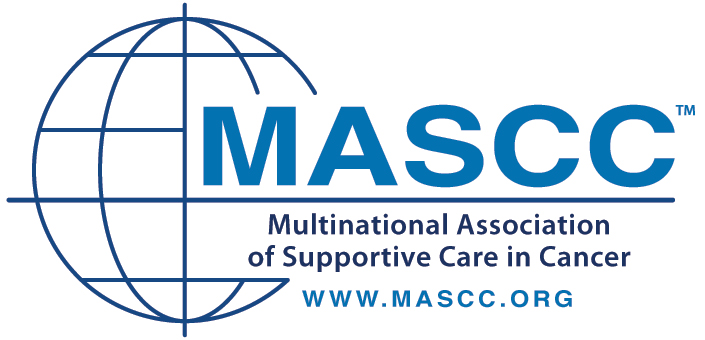 La herramienta MASCC Antiemesis: InstruccionesFecha de la Quimioterapia (este ciclo):		Día	Mes	Día de la semanaInformación sobre este formulario breve:La herramienta MASCC Antiemesis (MAT) ayudará a sus médicos y enfermeras a asegurarse de que recibe el mejor cuidado posible en la prevención de nauseas y vómitos, provocados por la quimioterapia. Rellenando este formulario nos puede ayudar a asegurarnos de que recibe el mejor control de estos posibles efectos secundarios. Éstas son las definiciones usadas en el formulario:	Vómito:  Contenido del estómago que se echa por la boca.Náusea:  Sensación de que va a vomitar.Por favor, responda todas las preguntas. No hay respuestas correctas o incorrectas, lo importante es su opinión.
Si tiene alguna duda sobre cómo o cuándo rellenar este formulario, por favor, pregúntenos.Por favor, fíjese que las preguntas 4 y 8 tienen un estilo distinto. Estas preguntas son escalas. 
En este tipo de preguntas marque el número del 0 al 10 que más se acerque a su experiencia con los vómitos y las náuseas y escriba el número en el recuadro de la derecha. Le ofrecemos un ejemplo de este tipo de preguntas (pero en este caso se refiere a aparcar el coche). Si quiere, practique con este ejemplo, o si lo prefiere pídanos que lo repasemos con usted.Una vez haya rellenado todo el formulario, devuélvalo poco después, tal y como hablamos. Muchas gracias. La herramienta MASCC AntiemesisPor favor, conteste las siguientes preguntas al día siguiente de recibir quimioterapia el:		Día	Mes	Día de la semanaNáuseas y vómitos durante las primeras 24 horas después de la quimioterapia:(En esta página las preguntas se refieren a las primeras 24 horas después de la quimioterapia):La herramienta MASCC AntiemesisEn esta página las preguntas se refieren al periodo de tiempo que abarca desde el día siguiente a la quimioterapia hasta 4 días después.Así que en esta página las preguntas se refieren al tiempo de después de las primeras 24 horas.Por favor, conteste las siguientes preguntas cuatro días después de recibir quimioterapia el:		Día	Mes	Día de la semanaNáuseas y vómitos tardíosNombre:Nombre de su enfermera de oncología:Número de teléfono:Nombre de su oncólogo:Número de teléfono:¿Tuvo dificultades para aparcar el coche hoy?                    Ninguna                                                         La máxima dificultad posible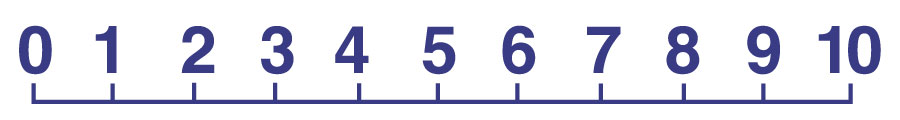 (Escriba el número en este recuadro)1) ¿Ha vomitado en las 24 horas posteriores a la quimioterapia?1) ¿Ha vomitado en las 24 horas posteriores a la quimioterapia?Sí   No  
(Elija una)2) Si ha vomitado durante las 24 horas siguientes a la quimioterapia, ¿cuántas veces lo ha hecho?2) Si ha vomitado durante las 24 horas siguientes a la quimioterapia, ¿cuántas veces lo ha hecho?(Escriba el número de veces en este recuadro)3) ¿Ha tenido náuseas durante las 24 horas posteriores a la quimioterapia?3) ¿Ha tenido náuseas durante las 24 horas posteriores a la quimioterapia?Sí   No  
(Elija una)4) Si ha tenido náuseas, por favor, marque o escriba el número que más se acerca a su experiencia.
¿Cuántas náuseas ha tenido en las últimas 24 horas?                       Ninguna                                                         El máximo posible(Escriba el número en éste recuadro)(Escriba el número en éste recuadro)(Escriba el número en éste recuadro)5) ¿Ha vomitado durante las 24 horas siguientes a la quimioterapia o incluso más tarde?5) ¿Ha vomitado durante las 24 horas siguientes a la quimioterapia o incluso más tarde?Sí   No  
(Elija una)6) ¿Si ha vomitado durante este periodo de tiempo, ¿cuántas veces lo ha hecho?6) ¿Si ha vomitado durante este periodo de tiempo, ¿cuántas veces lo ha hecho?(Escriba el número de veces en este recuadro)7) ¿Ha tenido náuseas durante las 24 horas siguientes a la quimioterapia o incluso más tarde?7) ¿Ha tenido náuseas durante las 24 horas siguientes a la quimioterapia o incluso más tarde?Sí   No  
(Elija una)8) Si ha tenido náuseas, por favor, marque o escriba el número que más se acerque a su experiencia. 
¿Cuántas náuseas tuvo durante este periodo?                                        Ninguna                                                         El máximo posible(Escriba el número en éste recuadro)(Escriba el número en éste recuadro)